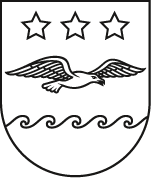 JŪRMALAS DOMELĒMUMSJūrmalāPamatojoties uz Grāmatvedības likuma 6. pantu, Ministru kabineta 2018. gada 13. februāra noteikumu Nr. 87 “Grāmatvedības uzskaites kārtība budžeta iestādēs” 187. punktam un Civillikuma 1895. pantam, saskaņā ar Jūrmalas pilsētas domes 2019. gada 24. oktobra rīkojumu Nr. 1.1-14/300 “Par Jūrmalas valstspilsētas pašvaldības grāmatvedības uzskaites instrukciju un ieviešanas plāna apstiprināšanu” apstiprinātās grāmatvedības uzskaites instrukcijas “Prasību uzskaites, tai skaitā nākamo periodu izdevumu un avansu uzskaites instrukcija” 123. punktu, lai nodrošinātu Jūrmalas Pirmsskolas izglītības iestādes “Zvaniņš” bilances uzskaitē esošo prasību parādu apmēru precīzu atspoguļošanu bilances uzkaitē, Jūrmalas dome nolemj:Norakstīt no Jūrmalas Pirmsskolas izglītības iestādes “Zvaniņš” bilances uzskaites prasību parādus, kas norādīti šā lēmuma pielikumā par kopējo summu 411.45 euro (četri simti vienpadsmit euro un četrdesmit pieci centi).Pielikums Jūrmalas domes2023. gada __.__________ lēmumam Nr. ____(protokols Nr. ___, ____.punkts)Saskaņā ar Ministru kabineta 2021. gada 21. decembra noteikumu Nr. 877 “Grāmatvedības kārtošanas noteikumi” 19. punktu darījumi ir attiecināmi uz 2022. gada pārskata periodu. Jomas iela 1/5, Jūrmala, LV - 2015, tālrunis: 67093816, e-pasts: pasts@jurmala.lv, www.jurmala.lvNr.Par debitoru parādu norakstīšanu( Nr. , . punkts)Priekšsēdētāja R.SproģeNr.p.kPartnerisReģistrācijas Nr. vai p.k.Pakalpojuma nosaukums, pamatojumsNorakstāmais pamatparāds, euroParāda rašanās brīdis (datums, mēnesis, gads vai periodsDarbības, kas veiktas parāda atgūšanaiPiezīmes1.Vārds, uzvārdspersonas kodsBērnu ēdināšanas izdevumi,Rēķins  Nr.475115.3401.05.2006Brīdinājuma vēstulesParāds veidojies no sākumskolas2.Vārds, uzvārdspersonas kodsBērnu ēdināšanas izdevumi,Rēķins  Nr.974229.6001.07.2010Brīdinājuma vēstulesParāds veidojies no sākumskolas3.Vārds, uzvārds personas kodsBērnu ēdināšanas izdevumi,Rēķins  Nr.976018.2101.05.2009Brīdinājuma vēstulesParāds veidojies no sākumskolas4.Vārds, uzvārds personas kodsBērnu ēdināšanas izdevumi,Rēķins Nr.46466.7801.11.2010Brīdinājuma vēstulesParāds veidojies no sākumskolas5.Vārds, uzvārds personas kodsBērnu ēdināšanas izdevumi,Rēķins Nr.2844845.5331.05.2012Brīdinājuma vēstulesizbrauca no valsts 20126.Vārds, uzvārdspersonas kodsBērnu ēdināšanas izdevumi,Rēķins Nr.28449Rēķins Nr.2844925.0431.05.2012.,30.06.2012Brīdinājuma vēstulesizbrauca no valsts 20127.Vārds, uzvārds personas kodsBērnu ēdināšanas izdevumi,Rēķins Nr.465722.7701.02.2010Brīdinājuma vēstulesizbrauca no valsts 20108.Vārds, uzvārds personas kodsBērnu ēdināšanas izdevumi,Rēķins Nr.46824.7801.05.2009Brīdinājuma vēstulesParāds veidojies no sākumskolas9.Vārds, uzvārds personas kodsBērnu ēdināšanas izdevumi,Rēķins Nr.97747.9701.07.2008Brīdinājuma vēstulesParāds veidojies no sākumskolas10.Vārds, uzvārds personas kodsBērnu ēdināšanas izdevumi,Rēķins Nr.97756.2001.01.2009Brīdinājuma vēstulesizbrauca no valsts 200911.Vārds, uzvārds personas kodsBērnu ēdināšanas izdevumi,Rēķins Nr.42103.1301.02.2010Brīdinājuma vēstulesParāds veidojies no sākumskolas un izbraucis no valsts12.Vārds, uzvārds personas kodsBērnu ēdināšanas izdevumi,Rēķins Nr.1355021.0901.11.2008Brīdinājuma vēstulesParāds veidojies no sākumskolas13.Vārds, uzvārds personas kodsBērnu ēdināšanas izdevumi,Rēķins Nr.3617713.0930.04.2012Brīdinājuma vēstules14.Vārds, uzvārds personas kodsBērnu ēdināšanas izdevumi,Rēķins Nr.413220.0301.11.2009Brīdinājuma vēstulesParāds veidojies no sākumskolas15.Vārds, uzvārds personas kodsBērnu ēdināšanas izdevumi,Rēķins Nr.97689.6801.02.2010Brīdinājuma vēstules5-6 gadīgo obligātā apmācība16.Vārds, uzvārds personas kodsBērnu ēdināšanas izdevumi,Rēķins Nr.2127235.8801.12.2010Brīdinājuma vēstulesizbrauca no valsts 201017.Vārds, uzvārds personas kodsBērnu ēdināšanas izdevumi,Rēķins Nr.470547.6201.11.2009Brīdinājuma vēstules18.Vārds, uzvārds personas kodsBērnu ēdināšanas izdevumi,Rēķins Nr.3643734.1531.10.2012Brīdinājuma vēstulesizbrauca no valsts 201219.Vārds, uzvārds personas kodsBērnu ēdināšanas izdevumi,Rēķins Nr.468522.9801.01.2006Brīdinājuma vēstules20.Vārds, uzvārds personas kodsBērnu ēdināšanas izdevumi,Rēķins Nr.212598.2001.10.2009Brīdinājuma vēstules21.Vārds, uzvārds personas kodsBērnu ēdināšanas izdevumi,Rēķins Nr.47084.2701.02.2010Brīdinājuma vēstules22.Vārds, uzvārds personas kodsBērnu ēdināšanas izdevumi,Rēķins Nr.285359.1101.09.2010Brīdinājuma vēstulesNorakstāmais parāds euroNorakstāmais parāds euroNorakstāmais parāds euro411.45Kopējais norakstāmais parāds euroKopējais norakstāmais parāds euroKopējais norakstāmais parāds euro411.45411.45